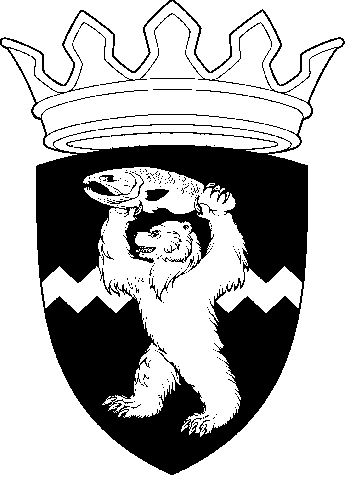 РОССИЙСКАЯ ФЕДЕРАЦИЯКАМЧАТСКИЙ КРАЙЕЛИЗОВСКИЙ МУНИЦИПАЛЬНЫЙ РАЙОНДУМА ЕЛИЗОВСКОГО МУНИЦИПАЛЬНОГО РАЙОНАРЕШЕНИЕ03 апреля 2019 г.  №  1268	г. Елизово86 сессия О принятии нормативного правового акта «О внесении изменений в нормативный правовой акт «О порядке заключения Администрацией Елизовского муниципального района соглашений с органами местного самоуправления отдельных поселений, входящих в состав Елизовского  муниципального района, осуществлении части своих полномочий по решению вопросов местного значения, а также  осуществлении полномочий по решению вопросов местного значения в части градостроительной деятельности» Рассмотрев обращение Администрации Елизовского муниципального района о принятии нормативного правового акта «О порядке заключения Администрацией Елизовского муниципального района соглашений с органами местного самоуправления отдельных поселений, входящих в состав Елизовского  муниципального района, осуществлении части своих полномочий по решению вопросов местного значения, а также  осуществлении полномочий по решению вопросов местного значения в части градостроительной деятельности», руководствуясь Федеральным законом от 06.10.2003 № 131-ФЗ  «Об общих принципах организации местного самоуправления в Российской Федерации»,  Уставом Елизовского муниципального района, Дума Елизовского муниципального районаРЕШИЛА:1. Принять нормативный правовой акт «О порядке заключения Администрацией Елизовского муниципального района соглашений с органами местного самоуправления отдельных поселений, входящих в состав Елизовского  муниципального района, осуществлении части своих полномочий по решению вопросов местного значения, а также  осуществлении полномочий по решению вопросов местного значения в части градостроительной деятельности».2. Направить нормативный правовой акт, принятый настоящим Решением, Главе Елизовского муниципального района для подписания и опубликования (обнародования) в установленном порядке.3. Настоящее Решение вступает в силу с момента его принятия.Председатель Думы Елизовского муниципального района                                    А.А. ШергальдинРОССИЙСКАЯ ФЕДЕРАЦИЯКАМЧАТСКИЙ КРАЙЕЛИЗОВСКИЙ МУНИЦИПАЛЬНЫЙ РАЙОНДУМА ЕЛИЗОВСКОГО МУНИЦИПАЛЬНОГО РАЙОНАНОРМАТИВНЫЙ ПРАВОВОЙ АКТО внесении изменений в нормативный правовой акт «О порядке заключения Администрацией Елизовского муниципального района соглашений с органами местного самоуправления отдельных поселений, входящих в состав Елизовского  муниципального района, осуществлении части своих полномочий по решению вопросов местного значения, а также  осуществлении полномочий по решению вопросов местного значения в части градостроительной деятельности»Принят Решением Думы Елизовского муниципального района от 03.04.2019  № 1268 Статья 1. Внести в нормативный правовой акт от 04.07.2016 № 262 «О порядке заключения Администрацией Елизовского муниципального района соглашений с органами местного самоуправления отдельных поселений, входящих в состав Елизовского  муниципального района, осуществлении части своих полномочий по решению вопросов местного значения, а также  осуществлении полномочий по решению вопросов местного значения в части градостроительной деятельности»  (далее по тексту – Акт), принятый Решением Думы Елизовского муниципального района от 30.06.2016 № 886 (в редакции НПА от 29.01.2019 № 103) следующие изменения:Пункт 8 Акта изложить в следующей редакции:«8. Соглашение вступает в силу и становится обязательным для исполнения со дня его официального опубликования (обнародования).».Статья 2. Настоящий нормативный правовой акт  вступает в силу не ранее чем по истечении одного месяца  после  его официального опубликования и применяется к правоотношениям, возникшим с 01.05.2017.Глава Елизовского муниципального района 		           			Р.С. ВасилевскийОт 09.04.2019№ 116